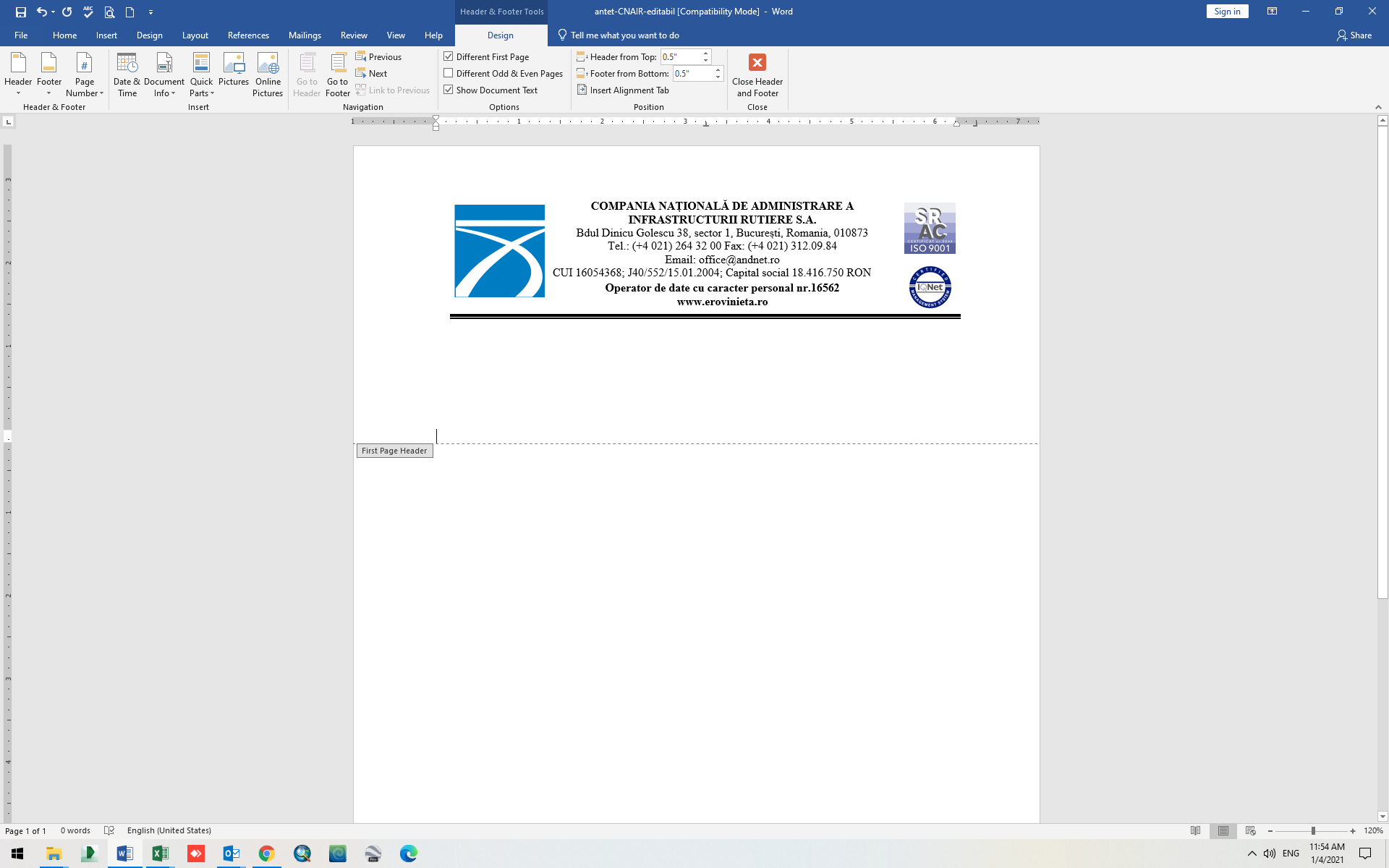 CHESTIONARDupă consultarea propunerii de Plan de acțiune pentru reducerea zgomotului generat de traficul rutier vă rugăm să răspundeți la următoarele întrebări necesare finalizării măsurilor de reducere a zgomotului.Perioada 15.01.2021 – 29.01.2021Data completării __________________________Sector drum1Nume și Prenume2Localitate/Județ3Date de contact4Vă rugăm să precizați distanța aproximativă a locuinței dumneavoastră față de drumul național/autostradă.5Vă deranjează zgomotul generat de traficul rutier?6Considerați că localitatea/orașul/municipiul dumneavoastră este zgomotos/a datorită traficului rutier?7Precizați intervalul orar în care apare disconfortul generat de traficul rutier.8Precizați perioada anului în care disconfortul generat de traficul rutier este mai accentuat.9În urma analizării Planului de acțiune pentru reducerea zgomotului generat de traficul rutier, sunteți de acord cu măsurile de gestionare și reducere a zgomotului propuse?10Alte observații/propuneri.